Publicado en Pontevedra (Galicia)  el 06/05/2024 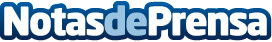 Repara tu Deuda Abogados cancela 84.000€ en Pontevedra (Galicia) con la Ley de Segunda OportunidadEl exonerado, pensionista que vivía en un pequeño pueblo, se endeudó para reparar su vehículo, hacer frente a gastos de salud y a una mudanzaDatos de contacto:David GuerreroResponsable de prensa655956735Nota de prensa publicada en: https://www.notasdeprensa.es/repara-tu-deuda-abogados-cancela-84-000-en_1 Categorias: Nacional Derecho Finanzas Galicia http://www.notasdeprensa.es